Supplemetary material : Alignment of known sequences having similarity with LlaDRT  protein sequences deduced using Clustal W softwareAtPlastocyanin       MASVTS-ATVAIPSFTGLKASTIKS---SATVRIQTAAVASPKLTVKSSL-KNFGVAAVA 55AtDRT112             MASVTS-TTVPIPSFTGLKASTTKS---SATVRTQTAAVASPKLTVKSSL-KNFGVAAVA 55AlDRT112             MASVTS-ATVAIPSFTGLKASTIKS---SATVRIQTAAVASPKLTVKSSL-KNFGVAAVA 55LlaDRT               MASVTS-AAVAIPSFTGLKAASIKS---SATVRIQTAAVASPKLTVKSSL-KDFGVVAVA 55RcPlastocyanin       MATVTS-AAVAIPSFTGLKAASAASTKVN--ASAKVAAPSLPRMSIKASM-KEVGVAVMA 56PtPlastocyanin       MATVTS-AAVSIPSFTGLKAGSASNAKVS--ASAKVSASPLPRLSIKASM-KDVGAAVVA 56Stplastocyanin       MATVTS-AAVAIPSFTGLKAGASSSSRVSTAASAKVAAAPAARLTVKASL-KDVGAVVAA 58ScPlastocyanin       MATVTS-AAVAIPSFTGLKAGASSSSRVSTAASAKVAAAPAARLTVKASL-KDVGAVVAA 58NbPlastocyanin       MATVTS-AAVAIPSFTGLKAGACSTSRVSTTAKV-AASTPATKLAVKASL-KDVGAVVVA 57CsPlastocyanin       MAAVTS-AAVAIPSFTGLKSTSSS----KPTSLIRLPSPASPKLCIKASL-KDVGVAVAA 54PmPlastocyanine      MATVTS-ASIKIQLSPLLKTTS------RLTTATFKP---TPKFAIKASL-KDFGVAVAA 49PsPlastocyanin       MATVTS-TTVAIPSFSGLKTNAAT--KVSAMAKIPTSTSQSPRLCVRASL-KDFGVALVA 56MtPlastocyanin       MATVTS-TTVAIPSFTGLKANAS---KVSAIAKVPTSNSQLPRLCVRASL-KDFGVAVVA 55LjUnknown            MATVTS-TAVAIPSFTGLKSAGS---KVSASAKVSSSPSQMPRLSVKASL-KDFGVAVVA 55SlPlastocyanin       MATVTSSAAVAIPSFAGLKASS------TTRAATVKVAVATPRMSIKASL-KDVGVVVAA 53HvPlatocyanin        MAALSS-AAVSVPSFA--------------AATPMRSSRSSR-MVVRASLGKKAASAAVA 44OsPlastocyanin       MAALSS-AAVTIPSMA--------------PSAPGRRRMSIS-LVVRASLGKAAGAAAVA 44ZmPlastocyanin       MASLSS-AAVTAPSFA--------------APAPARAVVRRRSFTVRASLRKATGTAAVA 45                     **:::* :::     .                           : :::*: *  . .  *AtPlastocyanin       AAASIALAGN-AMAIEVLLGGGDGSLAFIPNDFSIAKGEKIVFKNNAGYPHNVVFDEDEI 114AtDRT112             PAASIALAGN-AMAIEVLLGGGDGSLAFIPNDFSIAKGEKIVFKNNAGYPHNVVFDEDEI 114AlDRT112             AVASISLAGN-AMAIEVLLGGGDGALAFIPNDFSVAKGEKIVFKNNAGFPHNVVFDEDEI 114LlaDRT               AAASIALAGN-AMAMEVLLGSGDGALAFVPNDFTVAKGETKELKNNAGFPHNVVFDEDEI 114RcPlastocyanin       TAASAMLASN-AMAIEILLGSDDGGLAFVPNSFSVAPGEKIVFKNNAGFPHNIVFDEDEV 115PtPlastocyanin       TAASAMIASN-AMAIDVLLGADDGSLAFVPSEFSISPGEKIVFKNNAGFPHNIVFDEDSI 115Stplastocyanin       TAVSAMLASN-AMALDVLLGGDDGSLAFIPGNFSVSAGEKITFKNNAGSPHNVVFDEDEI 117ScPlastocyanin       TAVSAMLASN-AMALDVLLGGDDGSLAFIPGNFSVSAGEKITFKNNAGFPHNIVFDEDEI 117NbPlastocyanin       TAASAMLASN-AMAIEVLLGSDDGGLAFVPGNFSVSSGEKITFKNNAGFPHNVVFDEDEI 116CsPlastocyanin       TAASALLASN-AMAIEILLGGDDGSLAFVPNNFTVASGEKITFKNNAGFPHNVVFDEDEI 113PmPlastocyanine      TAASALIASN-AMAIDVLLGGDDGSLAFIPGNFEVAAGEKITFKNNAGFPHNVVFDEDEC 108PsPlastocyanin       TAASAVLASN-ALAVEVLLGASDGGLAFVPSSLEVSAGETIVFKNNAGFPHNVVFDEDEI 115MtPlastocyanin       TAASALLASN-ALAVEVLLGASDGGLAFVPNNFTVNAGDTITFKNNAGFPHNVIFDEDEI 114LjUnknown            TAASAVLASN-AMAIEILLGSDDGGLAFVPNSFSVAPGEKITFKNNAGFPHNVVFDEDEV 114SlPlastocyanin       TAAAGILAGN-AMAAEVLLGSSDGGLAFVPSDLSIASGEKITFKNNAGFPHNVVFDEDEV 112HvPlatocyanin        MAAGAMLLGGSAMAQDVLLGANGGVLVFEPNDFSVKAGETITFKNNAGYPHNVVFDEDAV 104OsPlastocyanin       VAASAMLAGG-AMAQEVLLGANGGVLVFEPNDFTVKSGETITFKNNAGFPHNVVFDKDAV 103ZmPlastocyanin       MAASALLAGG-AMAQEVLLGAGDGGLVFEPSQFTVKAGDTITFKNNAGFPHNVVFDEDEV 104                      ...  : .. *:* ::***...* *.* *..: :  *:.  :***** ***::**:*  AtPlastocyanin       PSGVDVAKISMDEQDLLNGAGETYEVALTEPGTYSFYCAPHQGAGMVGK-VTVN 167AtDRT112             PSGVDVAKISMDEQDLLNGAGETYEVALTEPGTYSFYCAPHQGAGMVGK-VTVN 167AlDRT112             PSGVDVAKISMDEQDLLNAAGETYEVALTEPGTYSFYCAPHQGAGMVGK-VTVN 167LlaDRT               PSGVDASKISMDEQDTRNDPGEKYEVALTEPGTYSFYCAPHQGAGMVGK-VTVN 167RcPlastocyanin       PSGVDAGKISMSEEDLLNGPGETYAVTLTEKGTYSFYCAPHQGAGMVGK-VTVN 168PtPlastocyanin       PSGVDASKISMSEEDLLNAKGETFEVALSNKGEYSFYCSPHQGAGMVGK-VTVN 168Stplastocyanin       PAGVDASKISMAEEDLLNAAGETYSVTLSEKGTYTFYCAPHQGAGMVGK-VTVN 170ScPlastocyanin       PAGVDASKISMAEEDLLNAPGETYSVTLSEKGTYTFYCAPHQGAGWLAKLLTVN 171NbPlastocyanin       PAGVDVSKISMPEEEYLNGPGETYSVTLNEKGTYSFYCAPHQGAGMVGK-VTVN 169CsPlastocyanin       PSGVDVGKISMDEENLLNAPGEVYEVQLTEKGSYSFYCSPHQGAGMVGK-VTVN 166PmPlastocyanine      PSGVNTGAISMSEEDYLNAKDEVYSVTLTEKGTYTFYCAPHQGAGMVGK-VTV- 160PsPlastocyanin       PAGVDASKISMPEEDLLNAPGETYSVKLDAKGTYKFYCSPHQGAGMVGQ-VTVN 168MtPlastocyanin       PSGVDAAKISMPEEDLLNAPGETYSVTLDAKGTYKFYCSPHAGAGMVGQ-VTVN 167LjUnknown            PGGVDASKISMSDEDLLNAPGETYSVTLDAKGTYKFYCSPHQGAGMVGS-VTVN 167SlPlastocyanin       PAGVDVTKISMPEEDLLNAPGEEYSVTLTEKGTYKFYCAPHAGAGMVGK-VTVN 165HvPlatocyanin        PSGVDVSKISQ--EEYLNAPGETFSVTLTVPGTYGFYCEPHAGAGMVGK-VTVN 155OsPlastocyanin       PSGVNLSKISQ--EEYLNAPGETFSVTLTVPGTYGFYCEPHAGAGMVGK-VTVN 154ZmPlastocyanin       PSGVDATKISQ--EEYLNAPGETYSVTLTVPGTYGFYCEPHQGAGMVGK-ITVN 155                     *.**:   **   ::  *  .* : * *   * * *** ** *** :.. :** Figure: Showing motif identification by MAST 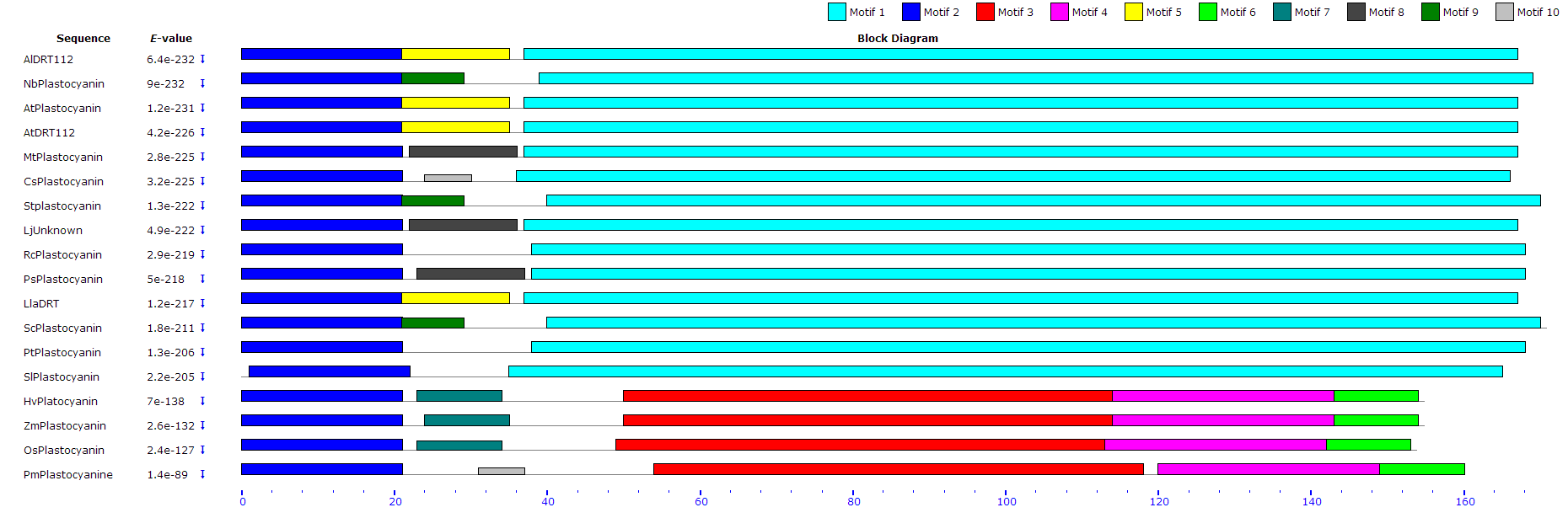 Figure :Predicted functinal partners of DRT (PETE2) gene 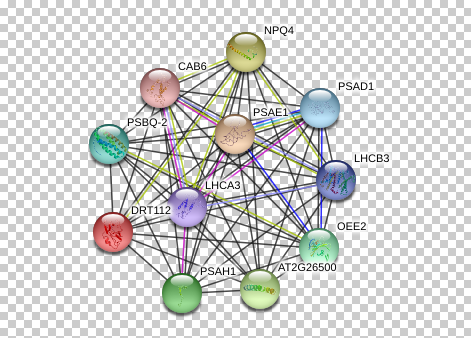 Source: http://string90.embl.de/newstring_cgi/show_network_section.pl?identifier=3702.AT1G20340.1-P&all_channels_on=1